                            Безопасное  питание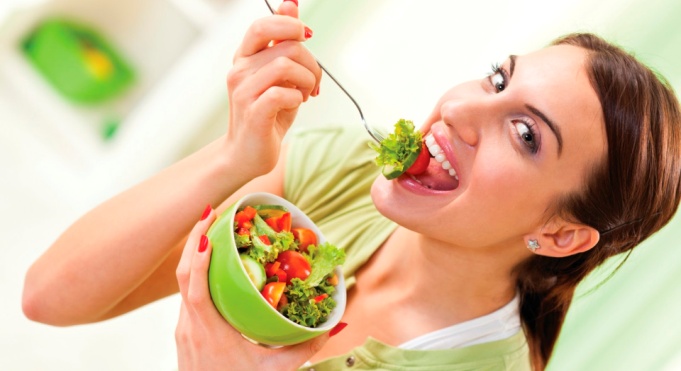 Многие из микроорганизмов, встречающихся в почве, воде, в организме животных и человека, опасны для  здоровья . Они передаются через рукопожатия, хозяйственные принадлежности,  разделочные доски и ножи. Простое прикосновение способно перенести их в продукты питания  и вызвать заболевание у человека. Рекомендации:- Обязательно мойте руки перед приготовлением пищи.- Тщательно мойте все поверхности и кухонные принадлежности.- Боритесь с грызунами и насекомыми.В сырых продуктах, мясе, птице и морских продуктах, могут быть опасные микроорганизмы, которые попадут во время приготовления и хранения пищи на другие продукты, а затем в организм человека. Рекомендации:-Храните сырое мясо, птицу и морепродукты отдельно от других пищевых продуктов.- Для обработки сырых продуктов пользуйтесь отдельными ножами и разделочными досками.- Храните продукты в закрытой посуде, отдельно сырые и готовые.	При тщательной тепловой обработке (не ниже 70%) погибают практически все опасные микроорганизмы. Пищевые продукты, на которые необходимо  обращать  особое  внимание – мясной фарш, мясные рулеты, большие куски мяса и цельные тушки птицы. 	Рекомендации:- Тщательно прожаривайте и проваривайте продукты.- Разогревая супы, доводите их до кипения.- Готовность мяса или птицы определяйте по цвету соков (они должны быть прозрачными, а не розовыми). 	При комнатной температуре микроорганизмы размножаются  очень быстро. При температуре ниже 5 градусов или выше 60 градусов процесс их размножения замедляется или прекращается.	Рекомендации: - Не оставляйте приготовленную пищу при комнатной температуре более 2-х часов.- Убирайте все приготовленные и скоропортящиеся блюда в холодильник.- Не храните пищу долго, даже в холодильнике.	Сырые продукты могут содержать опасные микроорганизмы. В подпорченных или покрытых плесенью продуктах могут образовываться токсины. Тщательно отобранные и хорошо вымытые или очищенные продукты менее опасны для здоровья. 	Рекомендации:- Выбирайте свежие продукты без признаков порчи.- Мойте фрукты и овощи чистой проточной водой.- Не употребляйте продукты с истёкшим сроком годности.    